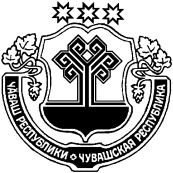 О внесении изменений в постановление администрации Янтиковского муниципального округа Чувашской Республики от 23.03.2023 № 226         «О муниципальной программе «Развитие строительного комплекса и архитектуры»Администрация Янтиковского муниципального округа                                                 п о с т а н о в л я е т:1. Внести в постановление администрации Янтиковского муниципального округа Чувашской Республики от 23.03.2023 № 226 «О муниципальной программе «Развитие строительного комплекса и архитектуры» (далее – Муниципальная программа) следующие изменения:а) в паспорте Муниципальной программы позицию «Объемы финансирования Муниципальной программы с разбивкой по годам реализации» изложить в следующей редакции:б) в разделе III «Обоснование объема финансовых ресурсов, необходимых для реализации Муниципальной программы (с расшифровкой по источникам финансирования, по этапам и годам реализации Муниципальной программы)»:абзац второй - восьмой изложить в следующей редакции:«Общий объем финансирования Муниципальной программы в 2023 – 2035 годах составит 1735,2 тыс. рублей:в 2023 году – 1735,2 тыс. рублей, из них средства:республиканского бюджета Чувашской Республики – 1648,4 тыс. рублей, местного бюджета – 86,8 тыс. рублей.»;в) приложение № 1 к Муниципальной программе изложить в следующей редакции:«Приложение № 1
к муниципальной программе
«Развитие строительного комплекса и архитектуры»Сведения
о целевых показателях (индикаторах) муниципальной программы «Развитие строительного комплекса и архитектуры», подпрограмм муниципальной программы «Развитие строительного комплекса и архитектуры» и их значениях:г) приложение № 2 к Муниципальной программе изложить в следующей редакции:«Приложение № 2
к муниципальной программе
«Развитие строительного комплекса
и архитектуры»Ресурсное обеспечение
и прогнозная (справочная) оценка расходов за счет всех источников финансирования реализации муниципальной программы «Развитие строительного комплекса и архитектуры»д) в приложении № 3 к Муниципальной программе:1) в паспорте подпрограммы «Градостроительная деятельность в Янтиковском муниципальном округе» Муниципальной программы (далее в пункте – подпрограмма):позицию «Объемы финансирования подпрограммы с разбивкой по годам реализации подпрограммы» изложить в следующей редакции:2) в разделе II «Перечень и сведения о целевых индикаторах и показателях подпрограммы с расшифровкой плановых значений по годам ее реализации:добавить абзацы восемнадцатый и девятнадцатый в следующей редакции:«количество разработанных правил землепользования и застройки:в 2023 году – 1 единица.»;3) в разделе III «Характеристики основных мероприятий, мероприятий подпрограммы с указанием сроков и этапов их реализации»:добавить абзацы тридцатый и тридцать первый в следующей редакции:«Мероприятие 4.7. Разработка правил землепользования и застройки.В связи с проведением в Чувашской Республике работ по преобразованию муниципальных районов, сельских и городских поселений в муниципальные округа в 2023 году планируется начать работу по подготовке соответствующей градостроительной документации (правил землепользования и застройки) для территорий создаваемых муниципальных округов.»;4) в разделе IV «Обоснование объема финансовых ресурсов, необходимых для реализации подпрограммы (с расшифровкой по источникам финансирования, по этапам и годам реализации подпрограммы)»:абзац второй изложить в следующей редакции:«Общий объем финансирования подпрограммы в 2023 – 2035 годах составит 1735,2 тыс. рублей: в 2023 году – 1735,2 тыс. рублей, из них средства республиканского бюджета Чувашской Республики 1648,4 тыс. рублей и местного бюджета 86,8 тыс. рублей.»;5) приложение к Подпрограмме изложить в следующей редакции:«Приложение 
к подпрограмме «Градостроительная деятельность в Янтиковском муниципальном округе» муниципальной программы «Развитие строительного комплекса и архитектуры»Ресурсное обеспечение
реализации подпрограммы «Градостроительная деятельность в Янтиковском муниципальном округе» муниципальной программы «Развитие строительного комплекса и архитектуры» за счет всех источников финансирования──────────────────────────────* Мероприятие осуществляется по согласованию с исполнителем.2. Настоящее постановление вступает в силу со дня его официального опубликования.Глава Янтиковскогомуниципального округа                                                                       В.Б. МихайловЧУВАШСКАЯ РЕСПУБЛИКА ЧĂВАШ РЕСПУБЛИКИ АДМИНИСТРАЦИЯ ЯНТИКОВСКОГО МУНИЦИПАЛЬНОГО ОКРУГАПОСТАНОВЛЕНИЕ24.05.2023 № 456село ЯнтиковоТĂВАЙ МУНИЦИПАЛЛĂ ОКРУГĚНАДМИНИСТРАЦИЙĔЙЫШĂНУ24.05.2023 456 № Тǎвай ялě«Объемы финансирования Муниципальной программы с разбивкой по годам  реализации–прогнозируемые объемы финансирования мероприятий Муниципальной программы в 2023 – 2035 годах составляют 1735,2 тыс. рублей, в том числе:в 2023 году – 1735,2 тыс. рублей;из них средства:республиканского бюджета Чувашской Республики – 1648,4 тыс. рублей, в том числе:в 2023 году – 1648,4 тыс. рублей;местного бюджета – 86,8 тыс. рублей, в том числе:в 2023 году – 86,8 тыс. рублей.Объемы финансирования Муниципальной программы подлежат ежегодному уточнению исходя из возможностей республиканского бюджета Чувашской Республики и местного бюджета»;№ ппЦелевой показатель (индикатор) (наименование)Единица измеренияЕдиница измеренияЗначения целевых показателей (индикаторов) по годамЗначения целевых показателей (индикаторов) по годамЗначения целевых показателей (индикаторов) по годамЗначения целевых показателей (индикаторов) по годамЗначения целевых показателей (индикаторов) по годамЗначения целевых показателей (индикаторов) по годамЗначения целевых показателей (индикаторов) по годамЗначения целевых показателей (индикаторов) по годамЗначения целевых показателей (индикаторов) по годамЗначения целевых показателей (индикаторов) по годамЗначения целевых показателей (индикаторов) по годамЗначения целевых показателей (индикаторов) по годамЗначения целевых показателей (индикаторов) по годамЗначения целевых показателей (индикаторов) по годамЗначения целевых показателей (индикаторов) по годамЗначения целевых показателей (индикаторов) по годамЗначения целевых показателей (индикаторов) по годамЗначения целевых показателей (индикаторов) по годам№ ппЦелевой показатель (индикатор) (наименование)Единица измеренияЕдиница измерения2023202320242024202520252026202620272027202820282029202920302030203520351233445566778899101011111212Муниципальная программа «Развитие строительного комплекса и архитектуры»Муниципальная программа «Развитие строительного комплекса и архитектуры»Муниципальная программа «Развитие строительного комплекса и архитектуры»Муниципальная программа «Развитие строительного комплекса и архитектуры»Муниципальная программа «Развитие строительного комплекса и архитектуры»Муниципальная программа «Развитие строительного комплекса и архитектуры»Муниципальная программа «Развитие строительного комплекса и архитектуры»Муниципальная программа «Развитие строительного комплекса и архитектуры»Муниципальная программа «Развитие строительного комплекса и архитектуры»Муниципальная программа «Развитие строительного комплекса и архитектуры»Муниципальная программа «Развитие строительного комплекса и архитектуры»Муниципальная программа «Развитие строительного комплекса и архитектуры»Муниципальная программа «Развитие строительного комплекса и архитектуры»Муниципальная программа «Развитие строительного комплекса и архитектуры»Муниципальная программа «Развитие строительного комплекса и архитектуры»Муниципальная программа «Развитие строительного комплекса и архитектуры»Муниципальная программа «Развитие строительного комплекса и архитектуры»Муниципальная программа «Развитие строительного комплекса и архитектуры»Муниципальная программа «Развитие строительного комплекса и архитектуры»Муниципальная программа «Развитие строительного комплекса и архитектуры»Муниципальная программа «Развитие строительного комплекса и архитектуры»Муниципальная программа «Развитие строительного комплекса и архитектуры»1.Доля муниципальных образований Чувашской Республики, обеспеченных документами территориального планирования, градостроительного зонирования, нормативами градостроительного проектирования, соответствующими законодательству Российской Федерации, в общем количестве муниципальных образований Чувашской Республикипроцентовпроцентовххххххххххххххххxx2.Доля участков границы между Янтиковским муниципальным округом и другими муниципальными образованиями, сведения о которых внесены в Единый государственный реестр недвижимости, в общем количестве участков границы между Янтиковским муниципальным округом и другими муниципальными образованиямипроцентовпроцентовххххххххххххххххxx3.Наличие актуализированной схемы территориального планирования единицединицхххххххххxxхххххxxПодпрограмма «Градостроительная деятельность в Янтиковском муниципальном округе»Подпрограмма «Градостроительная деятельность в Янтиковском муниципальном округе»Подпрограмма «Градостроительная деятельность в Янтиковском муниципальном округе»Подпрограмма «Градостроительная деятельность в Янтиковском муниципальном округе»Подпрограмма «Градостроительная деятельность в Янтиковском муниципальном округе»Подпрограмма «Градостроительная деятельность в Янтиковском муниципальном округе»Подпрограмма «Градостроительная деятельность в Янтиковском муниципальном округе»Подпрограмма «Градостроительная деятельность в Янтиковском муниципальном округе»Подпрограмма «Градостроительная деятельность в Янтиковском муниципальном округе»Подпрограмма «Градостроительная деятельность в Янтиковском муниципальном округе»Подпрограмма «Градостроительная деятельность в Янтиковском муниципальном округе»Подпрограмма «Градостроительная деятельность в Янтиковском муниципальном округе»Подпрограмма «Градостроительная деятельность в Янтиковском муниципальном округе»Подпрограмма «Градостроительная деятельность в Янтиковском муниципальном округе»Подпрограмма «Градостроительная деятельность в Янтиковском муниципальном округе»Подпрограмма «Градостроительная деятельность в Янтиковском муниципальном округе»Подпрограмма «Градостроительная деятельность в Янтиковском муниципальном округе»Подпрограмма «Градостроительная деятельность в Янтиковском муниципальном округе»Подпрограмма «Градостроительная деятельность в Янтиковском муниципальном округе»Подпрограмма «Градостроительная деятельность в Янтиковском муниципальном округе»Подпрограмма «Градостроительная деятельность в Янтиковском муниципальном округе»Подпрограмма «Градостроительная деятельность в Янтиковском муниципальном округе»1.Обеспечение устойчивого развития территорий посредством реализации документов территориального планированияОбеспечение устойчивого развития территорий посредством реализации документов территориального планированияпроцентовхххххххххххххххххx2.Количество проведенных мероприятий, направленных на повышение качества архитектурной деятельности Количество проведенных мероприятий, направленных на повышение качества архитектурной деятельности единицхххххххххххххххххx3.Доля планируемых объектов, обеспеченных документацией по планировке территории, в общем количестве объектов, в отношении которых предусмотрена подготовка документации по планировке территорииДоля планируемых объектов, обеспеченных документацией по планировке территории, в общем количестве объектов, в отношении которых предусмотрена подготовка документации по планировке территориипроцентовхххххххххххххххххx4.Количество участков границы между Янтиковским муниципальным округом и другими муниципальными образованиями, сведения о которых внесены в Единый государственный реестр недвижимостиКоличество участков границы между Янтиковским муниципальным округом и другими муниципальными образованиями, сведения о которых внесены в Единый государственный реестр недвижимостиединицхххххххххххххххххx5.Количество подготовленных проектов внесения изменений в схему территориального планирования Количество подготовленных проектов внесения изменений в схему территориального планирования единицхххххххххххххххххх6.Количество подготовленных проектов внесения изменений в нормативы градостроительного проектирования Количество подготовленных проектов внесения изменений в нормативы градостроительного проектирования единицхххххххххххххххххх7.Количество разработанных генеральных планов Количество разработанных генеральных планов единиц11хххххххххххххххх8.Количество разработанных правил землепользования и застройки Количество разработанных правил землепользования и застройки единиц11ххххххххххххххххПодпрограмма «Снятие административных барьеров в строительстве»Подпрограмма «Снятие административных барьеров в строительстве»Подпрограмма «Снятие административных барьеров в строительстве»Подпрограмма «Снятие административных барьеров в строительстве»Подпрограмма «Снятие административных барьеров в строительстве»Подпрограмма «Снятие административных барьеров в строительстве»Подпрограмма «Снятие административных барьеров в строительстве»Подпрограмма «Снятие административных барьеров в строительстве»Подпрограмма «Снятие административных барьеров в строительстве»Подпрограмма «Снятие административных барьеров в строительстве»Подпрограмма «Снятие административных барьеров в строительстве»Подпрограмма «Снятие административных барьеров в строительстве»Подпрограмма «Снятие административных барьеров в строительстве»Подпрограмма «Снятие административных барьеров в строительстве»Подпрограмма «Снятие административных барьеров в строительстве»Подпрограмма «Снятие административных барьеров в строительстве»Подпрограмма «Снятие административных барьеров в строительстве»Подпрограмма «Снятие административных барьеров в строительстве»Подпрограмма «Снятие административных барьеров в строительстве»Подпрограмма «Снятие административных барьеров в строительстве»Подпрограмма «Снятие административных барьеров в строительстве»Подпрограмма «Снятие административных барьеров в строительстве»1.Доля услуг по выдаче разрешения на строительство, предоставленных в электронном виде, в общем количестве предоставленных таких услугДоля услуг по выдаче разрешения на строительство, предоставленных в электронном виде, в общем количестве предоставленных таких услугпроцентовпроцентовххххххххххххххххх2.Создание и эксплуатация государственной информационной системы обеспечения градостроительной деятельности Создание и эксплуатация государственной информационной системы обеспечения градостроительной деятельности единицединиц11111111111111111СтатусНаименование муниципальной программы, подпрограммы муниципальной программы (основного мероприятия)Код бюджетной классификацииКод бюджетной классификацииИсточники финансированияРасходы по годам, тыс. рублейРасходы по годам, тыс. рублейРасходы по годам, тыс. рублейРасходы по годам, тыс. рублейРасходы по годам, тыс. рублейРасходы по годам, тыс. рублейРасходы по годам, тыс. рублейРасходы по годам, тыс. рублейСтатусНаименование муниципальной программы, подпрограммы муниципальной программы (основного мероприятия)главный распорядитель бюджетных средствцелевая статья расходов20232024202520262027202820292030-203512345678910111213Муниципальная программа«Развитие строительного комплекса и архитектуры»xxвсего1735,20,00,00,00,00,00,00,0Муниципальная программа«Развитие строительного комплекса и архитектуры»xxфедеральный бюджет0,00,00,00,00,00,00,00,0Муниципальная программа«Развитие строительного комплекса и архитектуры»xxреспубликанский бюджет Чувашской Республики1648,40,00,00,00,00,00,00,0Муниципальная программа«Развитие строительного комплекса и архитектуры»xxместные бюджеты86,80,00,00,00,00,00,00,0Муниципальная программа«Развитие строительного комплекса и архитектуры»xxвнебюджетные источники0,00,00,00,00,00,00,00,0Подпрограмма«Градостроительная деятельность в Янтиковском муниципальном округе»xxвсего1735,20,00,00,00,00,00,00,0Подпрограмма«Градостроительная деятельность в Янтиковском муниципальном округе»xxфедеральный бюджет0,00,00,00,00,00,00,00,0Подпрограмма«Градостроительная деятельность в Янтиковском муниципальном округе»903Ч9104S2390, Ч910423730республиканский бюджет Чувашской Республики1648,40,00,00,00,00,00,00,0Подпрограмма«Градостроительная деятельность в Янтиковском муниципальном округе»903Ч9104S2390, Ч910423730местные бюджеты86,80,00,00,00,00,00,00,0Подпрограмма«Градостроительная деятельность в Янтиковском муниципальном округе»xxвнебюджетные источники0,00,00,00,00,00,00,00,0Основное мероприятие 1Координатное описание границы и внесение в Единый государственный реестр недвижимости сведений о границе xxвсего0,00,00,00,00,00,00,00,0Основное мероприятие 1Координатное описание границы и внесение в Единый государственный реестр недвижимости сведений о границе xxфедеральный бюджет0,00,00,00,00,00,00,00,0Основное мероприятие 1Координатное описание границы и внесение в Единый государственный реестр недвижимости сведений о границе xxреспубликанский бюджет Чувашской Республики0,00,00,00,00,00,00,00,0Основное мероприятие 1Координатное описание границы и внесение в Единый государственный реестр недвижимости сведений о границе xxместные бюджеты0,00,00,00,00,00,00,00,0Основное мероприятие 1Координатное описание границы и внесение в Единый государственный реестр недвижимости сведений о границе xxвнебюджетные источники0,00,00,00,00,00,00,00,0Основное мероприятие 2Внесение изменений в схему территориального планированияxxвсего0,00,00,00,00,00,00,00,0Основное мероприятие 2Внесение изменений в схему территориального планированияxxфедеральный бюджет0,00,00,00,00,00,00,00,0Основное мероприятие 2Внесение изменений в схему территориального планированияxxреспубликанский бюджет Чувашской Республики0,00,00,00,00,00,00,00,0Основное мероприятие 2Внесение изменений в схему территориального планированияxxместные бюджеты0,00,00,00,00,00,00,00,0Основное мероприятие 2Внесение изменений в схему территориального планированияxxвнебюджетные источники0,00,00,00,00,00,00,00,0Основное мероприятие 3Подготовка проекта внесения изменений в нормативы градостроительного проектирования xxвсего0,00,00,00,00,00,00,00,0Основное мероприятие 3Подготовка проекта внесения изменений в нормативы градостроительного проектирования xxфедеральный бюджет0,00,00,00,00,00,00,00,0Основное мероприятие 3Подготовка проекта внесения изменений в нормативы градостроительного проектирования xxреспубликанский бюджет Чувашской Республики0,00,00,00,00,00,00,00,0Основное мероприятие 3Подготовка проекта внесения изменений в нормативы градостроительного проектирования xxместные бюджеты0,00,00,00,00,00,00,00,0Основное мероприятие 3Подготовка проекта внесения изменений в нормативы градостроительного проектирования xxвнебюджетные источники0,00,00,00,00,00,00,00,0Основное мероприятие 4Устойчивое развитие территорий муниципальных образований Чувашской Республики посредством территориального планирования, градостроительного зонирования, планировки территории, архитектурно-строительного проектированияxxвсего1735,20,00,00,00,00,00,00,0Основное мероприятие 4Устойчивое развитие территорий муниципальных образований Чувашской Республики посредством территориального планирования, градостроительного зонирования, планировки территории, архитектурно-строительного проектированияxxфедеральный бюджет0,00,00,00,00,00,00,00,0Основное мероприятие 4Устойчивое развитие территорий муниципальных образований Чувашской Республики посредством территориального планирования, градостроительного зонирования, планировки территории, архитектурно-строительного проектирования903Ч9104S2390, Ч910423730республиканский бюджет Чувашской Республики1648,40,00,00,00,00,00,00,0Основное мероприятие 4Устойчивое развитие территорий муниципальных образований Чувашской Республики посредством территориального планирования, градостроительного зонирования, планировки территории, архитектурно-строительного проектирования903Ч9104S2390, Ч910423730местные бюджеты86,80,00,00,00,00,00,00,0Основное мероприятие 4Устойчивое развитие территорий муниципальных образований Чувашской Республики посредством территориального планирования, градостроительного зонирования, планировки территории, архитектурно-строительного проектированияxxвнебюджетные источники0,00,00,00,00,00,00,00,0Подпрограмма«Снятие административных барьеров в строительстве»xxвсего0,00,00,00,00,00,00,00,0Подпрограмма«Снятие административных барьеров в строительстве»xxфедеральный бюджет0,00,00,00,00,00,00,00,0Подпрограмма«Снятие административных барьеров в строительстве»xxреспубликанский бюджет Чувашской Республики0,00,00,00,00,00,00,00,0Подпрограмма«Снятие административных барьеров в строительстве»xxместные бюджеты0,00,00,00,00,00,00,00,0Подпрограмма«Снятие административных барьеров в строительстве»xxвнебюджетные источники0,00,00,00,00,00,00,00,0Основное мероприятие 1Оптимизация предоставления государственных и муниципальных услуг в области градостроительной деятельности и создание условий для улучшения инвестиционного климатаxxвсего0,00,00,00,00,00,00,00,0Основное мероприятие 1Оптимизация предоставления государственных и муниципальных услуг в области градостроительной деятельности и создание условий для улучшения инвестиционного климатаxxфедеральный бюджет0,00,00,00,00,00,00,00,0Основное мероприятие 1Оптимизация предоставления государственных и муниципальных услуг в области градостроительной деятельности и создание условий для улучшения инвестиционного климатаxxреспубликанский бюджет Чувашской Республики0,00,00,00,00,00,00,00,0Основное мероприятие 1Оптимизация предоставления государственных и муниципальных услуг в области градостроительной деятельности и создание условий для улучшения инвестиционного климатаxxместные бюджеты0,00,00,00,00,00,00,00,0Основное мероприятие 1Оптимизация предоставления государственных и муниципальных услуг в области градостроительной деятельности и создание условий для улучшения инвестиционного климатаxxвнебюджетные источники0,00,00,00,00,00,00,00,0Основное мероприятие 2Разработка и внедрение государственной информационной системы обеспечения градостроительной деятельностиxxвсего0,00,00,00,00,00,00,00,0Основное мероприятие 2Разработка и внедрение государственной информационной системы обеспечения градостроительной деятельностиxxфедеральный бюджет0,00,00,00,00,00,00,00,0Основное мероприятие 2Разработка и внедрение государственной информационной системы обеспечения градостроительной деятельностиxxреспубликанский бюджет Чувашской Республики0,00,00,00,00,00,00,00,0Основное мероприятие 2Разработка и внедрение государственной информационной системы обеспечения градостроительной деятельностиxxместные бюджеты0,00,00,00,00,00,00,00,0Основное мероприятие 2Разработка и внедрение государственной информационной системы обеспечения градостроительной деятельностиxxвнебюджетные источники0,00,00,00,00,00,00,00,0Подпрограмма«Обеспечение реализации муниципальной программы Янтиковского муниципального округа «Развитие строительного комплекса и архитектуры»xxвсего0,00,00,00,00,00,00,00,0Подпрограмма«Обеспечение реализации муниципальной программы Янтиковского муниципального округа «Развитие строительного комплекса и архитектуры»xxфедеральный бюджет0,00,00,00,00,00,00,00,0Подпрограмма«Обеспечение реализации муниципальной программы Янтиковского муниципального округа «Развитие строительного комплекса и архитектуры»xxреспубликанский бюджет Чувашской Республики0,00,00,00,00,00,00,00,0Подпрограмма«Обеспечение реализации муниципальной программы Янтиковского муниципального округа «Развитие строительного комплекса и архитектуры»xxместные бюджеты0,00,00,00,00,00,00,00,0Подпрограмма«Обеспечение реализации муниципальной программы Янтиковского муниципального округа «Развитие строительного комплекса и архитектуры»xxвнебюджетные источники0,00,00,00,00,00,00,00,0«Объемы финансирования подпрограммы с разбивкой по годам реализации подпрограммы–прогнозируемые объемы финансирования мероприятий подпрограммы в 2023 - 2035 годах составляют 1735,2 тыс. рублей, в том числе:в 2023 году – 1735,2 тыс. рублей;в 2024 году – 0,0 тыс. рублей;в 2025 году – 0,0 тыс. рублей;в 2026 - 2030 годах – 0,0 тыс. рублей;в 2031 - 2035 годах – 0,0 тыс. рублей;из них средства:республиканского бюджета Чувашской Республики – 1648,4 тыс. рублей, в том числе:в 2023 году – 1648,4 тыс. рублей;местного бюджета – 86,8 в том числе:в 2023 году – 86,8 тыс. рублей.Объемы финансирования подпрограммы подлежат ежегодному уточнению исходя из возможностей республиканского бюджета Чувашской Республики и местного бюджета»;СтатусНаименование подпрограммы муниципальной программы (основного мероприятия, мероприятия)Задача подпрограммы муниципальной программыОтветственный исполнитель, соисполнитель, участникиКод бюджетной классификацииКод бюджетной классификацииКод бюджетной классификацииКод бюджетной классификацииИсточники финансированияРасходы по годам, тыс. рублейРасходы по годам, тыс. рублейРасходы по годам, тыс. рублейРасходы по годам, тыс. рублейРасходы по годам, тыс. рублейРасходы по годам, тыс. рублейРасходы по годам, тыс. рублейРасходы по годам, тыс. рублейРасходы по годам, тыс. рублейРасходы по годам, тыс. рублейСтатусНаименование подпрограммы муниципальной программы (основного мероприятия, мероприятия)Задача подпрограммы муниципальной программыОтветственный исполнитель, соисполнитель, участникиглавный распорядитель бюджетных средствраздел, подразделцелевая статья расходовгруппа (подгруппа) вида расходовИсточники финансирования2023202420242025202520262027202820292030-203512345678910111112121314151617Подпрограмма«Градостроительная деятельность в Янтиковском муниципальном округе»ответственный исполнитель – Отдел строительства, участники – Территориальные отделы*xxxxвсего1735,20,00,00,00,00,00,00,00,00,0Подпрограмма«Градостроительная деятельность в Янтиковском муниципальном округе»ответственный исполнитель – Отдел строительства, участники – Территориальные отделы*xxxxфедеральный бюджет0,00,00,00,00,00,00,00,00,00,0Подпрограмма«Градостроительная деятельность в Янтиковском муниципальном округе»ответственный исполнитель – Отдел строительства, участники – Территориальные отделы*9030412Ч9104S2390, Ч910423730244республиканский бюджет Чувашской Республики1648,40,00,00,00,00,00,00,00,00,0Подпрограмма«Градостроительная деятельность в Янтиковском муниципальном округе»ответственный исполнитель – Отдел строительства, участники – Территориальные отделы*9030412Ч9104S2390, Ч910423730244местные бюджеты86,80,00,00,00,00,00,00,00,00,0Подпрограмма«Градостроительная деятельность в Янтиковском муниципальном округе»ответственный исполнитель – Отдел строительства, участники – Территориальные отделы*xxxxвнебюджетные источники0,00,00,00,00,00,00,00,00,00,0Цель «Внесение в Единый государственный реестр недвижимости сведений об участках границы»Цель «Внесение в Единый государственный реестр недвижимости сведений об участках границы»Цель «Внесение в Единый государственный реестр недвижимости сведений об участках границы»Цель «Внесение в Единый государственный реестр недвижимости сведений об участках границы»Цель «Внесение в Единый государственный реестр недвижимости сведений об участках границы»Цель «Внесение в Единый государственный реестр недвижимости сведений об участках границы»Цель «Внесение в Единый государственный реестр недвижимости сведений об участках границы»Цель «Внесение в Единый государственный реестр недвижимости сведений об участках границы»Цель «Внесение в Единый государственный реестр недвижимости сведений об участках границы»Цель «Внесение в Единый государственный реестр недвижимости сведений об участках границы»Цель «Внесение в Единый государственный реестр недвижимости сведений об участках границы»Цель «Внесение в Единый государственный реестр недвижимости сведений об участках границы»Цель «Внесение в Единый государственный реестр недвижимости сведений об участках границы»Цель «Внесение в Единый государственный реестр недвижимости сведений об участках границы»Цель «Внесение в Единый государственный реестр недвижимости сведений об участках границы»Цель «Внесение в Единый государственный реестр недвижимости сведений об участках границы»Цель «Внесение в Единый государственный реестр недвижимости сведений об участках границы»Цель «Внесение в Единый государственный реестр недвижимости сведений об участках границы»Цель «Внесение в Единый государственный реестр недвижимости сведений об участках границы»«Основное мероприятие 1Координатное описание границы и внесение в Единый государственный реестр недвижимости сведений о границе описание местоположения участков границы в целях их отображения в Схемеответственный исполнитель – Отдел строительства, участники – Отдел экономики, Территориальные отделы*xxxxвсего0,00,00,00,00,00,00,00,00,00,0«Основное мероприятие 1Координатное описание границы и внесение в Единый государственный реестр недвижимости сведений о границе описание местоположения участков границы в целях их отображения в Схемеответственный исполнитель – Отдел строительства, участники – Отдел экономики, Территориальные отделы*xxxxфедеральный бюджет0,00,00,00,00,00,00,00,00,00,0«Основное мероприятие 1Координатное описание границы и внесение в Единый государственный реестр недвижимости сведений о границе описание местоположения участков границы в целях их отображения в Схемеответственный исполнитель – Отдел строительства, участники – Отдел экономики, Территориальные отделы*xxxxреспубликанский бюджет Чувашской Республики0,00,00,00,00,00,00,00,00,00,0«Основное мероприятие 1Координатное описание границы и внесение в Единый государственный реестр недвижимости сведений о границе описание местоположения участков границы в целях их отображения в Схемеответственный исполнитель – Отдел строительства, участники – Отдел экономики, Территориальные отделы*xxxxместные бюджеты0,00,00,00,00,00,00,00,00,00,0«Основное мероприятие 1Координатное описание границы и внесение в Единый государственный реестр недвижимости сведений о границе описание местоположения участков границы в целях их отображения в Схемеответственный исполнитель – Отдел строительства, участники – Отдел экономики, Территориальные отделы*xxxxвнебюджетные источники0,00,00,00,00,00,00,00,00,00,0Целевой показатель (индикатор) подпрограммы, увязанный с основным мероприятием 1Целевой показатель (индикатор) подпрограммы, увязанный с основным мероприятием 1Количество участков границы между Янтиковским муниципальным округом и другими муниципальными образованиями, сведения о которых внесены в Единый государственный реестр недвижимости, единицКоличество участков границы между Янтиковским муниципальным округом и другими муниципальными образованиями, сведения о которых внесены в Единый государственный реестр недвижимости, единицКоличество участков границы между Янтиковским муниципальным округом и другими муниципальными образованиями, сведения о которых внесены в Единый государственный реестр недвижимости, единицКоличество участков границы между Янтиковским муниципальным округом и другими муниципальными образованиями, сведения о которых внесены в Единый государственный реестр недвижимости, единицКоличество участков границы между Янтиковским муниципальным округом и другими муниципальными образованиями, сведения о которых внесены в Единый государственный реестр недвижимости, единицКоличество участков границы между Янтиковским муниципальным округом и другими муниципальными образованиями, сведения о которых внесены в Единый государственный реестр недвижимости, единицКоличество участков границы между Янтиковским муниципальным округом и другими муниципальными образованиями, сведения о которых внесены в Единый государственный реестр недвижимости, единицxxxxxxxxxxОсновное мероприятие 2Внесение изменений в схему территориального планирования внесение изменений в Схему в целях приведения ее в соответствие с действующим законодательствомответственный исполнитель – Отдел строительства, участники – Территориальные отелы*ххххвсего0,00,00,00,00,00,00,00,00,00,0Основное мероприятие 2Внесение изменений в схему территориального планирования внесение изменений в Схему в целях приведения ее в соответствие с действующим законодательствомответственный исполнитель – Отдел строительства, участники – Территориальные отелы*ххххфедеральный бюджет0,00,00,00,00,00,00,00,00,00,0Основное мероприятие 2Внесение изменений в схему территориального планирования внесение изменений в Схему в целях приведения ее в соответствие с действующим законодательствомответственный исполнитель – Отдел строительства, участники – Территориальные отелы*ххххреспубликанский бюджет Чувашской Республики0,00,00,00,00,00,00,00,00,00,0Основное мероприятие 2Внесение изменений в схему территориального планирования внесение изменений в Схему в целях приведения ее в соответствие с действующим законодательствомответственный исполнитель – Отдел строительства, участники – Территориальные отелы*ххххместные бюджеты0,00,00,00,00,00,00,00,00,00,0Основное мероприятие 2Внесение изменений в схему территориального планирования внесение изменений в Схему в целях приведения ее в соответствие с действующим законодательствомответственный исполнитель – Отдел строительства, участники – Территориальные отелы*ххххвнебюджетные источники0,00,00,00,00,00,00,00,00,00,0Целевой показатель (индикатор) подпрограммы, увязанный с основным мероприятием 2Целевой показатель (индикатор) подпрограммы, увязанный с основным мероприятием 2Количество подготовленных проектов внесения изменений в схему территориального планирования, единицКоличество подготовленных проектов внесения изменений в схему территориального планирования, единицКоличество подготовленных проектов внесения изменений в схему территориального планирования, единицКоличество подготовленных проектов внесения изменений в схему территориального планирования, единицКоличество подготовленных проектов внесения изменений в схему территориального планирования, единицКоличество подготовленных проектов внесения изменений в схему территориального планирования, единицКоличество подготовленных проектов внесения изменений в схему территориального планирования, единицххххxхххххОсновное мероприятие 3Подготовка проекта внесения изменений в нормативы градостроительного проектирования внесение изменений в Нормативыответственный исполнитель – Отдел строительства, участники – Отдел экономики*ххххвсего0,00,00,00,00,00,00,00,00,00,0Основное мероприятие 3Подготовка проекта внесения изменений в нормативы градостроительного проектирования внесение изменений в Нормативыответственный исполнитель – Отдел строительства, участники – Отдел экономики*ххххфедеральный бюджет0,00,00,00,00,00,00,00,00,00,0Основное мероприятие 3Подготовка проекта внесения изменений в нормативы градостроительного проектирования внесение изменений в Нормативыответственный исполнитель – Отдел строительства, участники – Отдел экономики*ххххреспубликанский бюджет Чувашской Республики0,00,00,00,00,00,00,00,00,00,0Основное мероприятие 3Подготовка проекта внесения изменений в нормативы градостроительного проектирования внесение изменений в Нормативыответственный исполнитель – Отдел строительства, участники – Отдел экономики*ххххместные бюджеты0,00,00,00,00,00,00,00,00,00,0Основное мероприятие 3Подготовка проекта внесения изменений в нормативы градостроительного проектирования внесение изменений в Нормативыответственный исполнитель – Отдел строительства, участники – Отдел экономики*ххххвнебюджетные источники0,00,00,00,00,00,00,00,00,00,0Целевой показатель (индикатор) подпрограммы, увязанный с основным мероприятием 3Целевой показатель (индикатор) подпрограммы, увязанный с основным мероприятием 3Количество подготовленных проектов внесения изменений в нормативы градостроительного проектирования, единицКоличество подготовленных проектов внесения изменений в нормативы градостроительного проектирования, единицКоличество подготовленных проектов внесения изменений в нормативы градостроительного проектирования, единицКоличество подготовленных проектов внесения изменений в нормативы градостроительного проектирования, единицКоличество подготовленных проектов внесения изменений в нормативы градостроительного проектирования, единицКоличество подготовленных проектов внесения изменений в нормативы градостроительного проектирования, единицКоличество подготовленных проектов внесения изменений в нормативы градостроительного проектирования, единицххххxхххххЦель «Формирование системы документов территориального планирования, градостроительного зонирования»Цель «Формирование системы документов территориального планирования, градостроительного зонирования»Цель «Формирование системы документов территориального планирования, градостроительного зонирования»Цель «Формирование системы документов территориального планирования, градостроительного зонирования»Цель «Формирование системы документов территориального планирования, градостроительного зонирования»Цель «Формирование системы документов территориального планирования, градостроительного зонирования»Цель «Формирование системы документов территориального планирования, градостроительного зонирования»Цель «Формирование системы документов территориального планирования, градостроительного зонирования»Цель «Формирование системы документов территориального планирования, градостроительного зонирования»Цель «Формирование системы документов территориального планирования, градостроительного зонирования»Цель «Формирование системы документов территориального планирования, градостроительного зонирования»Цель «Формирование системы документов территориального планирования, градостроительного зонирования»Цель «Формирование системы документов территориального планирования, градостроительного зонирования»Цель «Формирование системы документов территориального планирования, градостроительного зонирования»Цель «Формирование системы документов территориального планирования, градостроительного зонирования»Цель «Формирование системы документов территориального планирования, градостроительного зонирования»Цель «Формирование системы документов территориального планирования, градостроительного зонирования»Цель «Формирование системы документов территориального планирования, градостроительного зонирования»Цель «Формирование системы документов территориального планирования, градостроительного зонирования»Основное мероприятие 4Устойчивое развитие территорий муниципальных образований Чувашской Республики посредством территориального планирования, градостроительного зонирования, планировки территории, архитектурно-строительного проектированиямониторинг документов территориального планирования и контроль за реализацией схемы территориального планирования и нормативов градостроительного проектирования;обеспечение своевременной подготовки документации по планировке территории для строительства объектов;обеспечение мониторинга своевременности актуализации и приведения в соответствие с требованиями действующего законодательства документов территориального планирования и градостроительного зонирования муниципальных образований Чувашской Республики;организация и проведение мероприятий, направленных на повышение качества архитектурной деятельностиответственный исполнитель – Отдел строительства, участники – Отдел экономики, Территориальные отделы*ххххвсего1735,21735,20,00,00,00,00,00,00,00,0Основное мероприятие 4Устойчивое развитие территорий муниципальных образований Чувашской Республики посредством территориального планирования, градостроительного зонирования, планировки территории, архитектурно-строительного проектированиямониторинг документов территориального планирования и контроль за реализацией схемы территориального планирования и нормативов градостроительного проектирования;обеспечение своевременной подготовки документации по планировке территории для строительства объектов;обеспечение мониторинга своевременности актуализации и приведения в соответствие с требованиями действующего законодательства документов территориального планирования и градостроительного зонирования муниципальных образований Чувашской Республики;организация и проведение мероприятий, направленных на повышение качества архитектурной деятельностиответственный исполнитель – Отдел строительства, участники – Отдел экономики, Территориальные отделы*ххххфедеральный бюджет0,00,00,00,00,00,00,00,00,00,0Основное мероприятие 4Устойчивое развитие территорий муниципальных образований Чувашской Республики посредством территориального планирования, градостроительного зонирования, планировки территории, архитектурно-строительного проектированиямониторинг документов территориального планирования и контроль за реализацией схемы территориального планирования и нормативов градостроительного проектирования;обеспечение своевременной подготовки документации по планировке территории для строительства объектов;обеспечение мониторинга своевременности актуализации и приведения в соответствие с требованиями действующего законодательства документов территориального планирования и градостроительного зонирования муниципальных образований Чувашской Республики;организация и проведение мероприятий, направленных на повышение качества архитектурной деятельностиответственный исполнитель – Отдел строительства, участники – Отдел экономики, Территориальные отделы*9030412Ч9104S2390, Ч910423730244республиканский бюджет Чувашской Республики1648,41648,40,00,00,00,00,00,00,00,0Основное мероприятие 4Устойчивое развитие территорий муниципальных образований Чувашской Республики посредством территориального планирования, градостроительного зонирования, планировки территории, архитектурно-строительного проектированиямониторинг документов территориального планирования и контроль за реализацией схемы территориального планирования и нормативов градостроительного проектирования;обеспечение своевременной подготовки документации по планировке территории для строительства объектов;обеспечение мониторинга своевременности актуализации и приведения в соответствие с требованиями действующего законодательства документов территориального планирования и градостроительного зонирования муниципальных образований Чувашской Республики;организация и проведение мероприятий, направленных на повышение качества архитектурной деятельностиответственный исполнитель – Отдел строительства, участники – Отдел экономики, Территориальные отделы*9030412Ч9104S2390, Ч910423730244местные бюджеты86,886,80,00,00,00,00,00,00,00,0Основное мероприятие 4Устойчивое развитие территорий муниципальных образований Чувашской Республики посредством территориального планирования, градостроительного зонирования, планировки территории, архитектурно-строительного проектированиямониторинг документов территориального планирования и контроль за реализацией схемы территориального планирования и нормативов градостроительного проектирования;обеспечение своевременной подготовки документации по планировке территории для строительства объектов;обеспечение мониторинга своевременности актуализации и приведения в соответствие с требованиями действующего законодательства документов территориального планирования и градостроительного зонирования муниципальных образований Чувашской Республики;организация и проведение мероприятий, направленных на повышение качества архитектурной деятельностиответственный исполнитель – Отдел строительства, участники – Отдел экономики, Территориальные отделы*ххххвнебюджетные источники0,00,00,00,00,00,00,00,00,00,0Целевые показатели (индикаторы) подпрограммы, увязанные с основным мероприятием 4Целевые показатели (индикаторы) подпрограммы, увязанные с основным мероприятием 4Обеспечение устойчивого развития территорий посредством реализации документов территориального планирования, процентовОбеспечение устойчивого развития территорий посредством реализации документов территориального планирования, процентовОбеспечение устойчивого развития территорий посредством реализации документов территориального планирования, процентовОбеспечение устойчивого развития территорий посредством реализации документов территориального планирования, процентовОбеспечение устойчивого развития территорий посредством реализации документов территориального планирования, процентовОбеспечение устойчивого развития территорий посредством реализации документов территориального планирования, процентовОбеспечение устойчивого развития территорий посредством реализации документов территориального планирования, процентовxxxxxxxxxxЦелевые показатели (индикаторы) подпрограммы, увязанные с основным мероприятием 4Целевые показатели (индикаторы) подпрограммы, увязанные с основным мероприятием 4Количество проведенных мероприятий, направленных на повышение качества архитектурной деятельности, единицКоличество проведенных мероприятий, направленных на повышение качества архитектурной деятельности, единицКоличество проведенных мероприятий, направленных на повышение качества архитектурной деятельности, единицКоличество проведенных мероприятий, направленных на повышение качества архитектурной деятельности, единицКоличество проведенных мероприятий, направленных на повышение качества архитектурной деятельности, единицКоличество проведенных мероприятий, направленных на повышение качества архитектурной деятельности, единицКоличество проведенных мероприятий, направленных на повышение качества архитектурной деятельности, единицxxxxxxxxxxЦелевые показатели (индикаторы) подпрограммы, увязанные с основным мероприятием 4Целевые показатели (индикаторы) подпрограммы, увязанные с основным мероприятием 4Доля планируемых объектов, обеспеченных документацией по планировке территории, в общем количестве объектов, в отношении которых предусмотрена подготовка документации по планировке территории, процентовДоля планируемых объектов, обеспеченных документацией по планировке территории, в общем количестве объектов, в отношении которых предусмотрена подготовка документации по планировке территории, процентовДоля планируемых объектов, обеспеченных документацией по планировке территории, в общем количестве объектов, в отношении которых предусмотрена подготовка документации по планировке территории, процентовДоля планируемых объектов, обеспеченных документацией по планировке территории, в общем количестве объектов, в отношении которых предусмотрена подготовка документации по планировке территории, процентовДоля планируемых объектов, обеспеченных документацией по планировке территории, в общем количестве объектов, в отношении которых предусмотрена подготовка документации по планировке территории, процентовДоля планируемых объектов, обеспеченных документацией по планировке территории, в общем количестве объектов, в отношении которых предусмотрена подготовка документации по планировке территории, процентовДоля планируемых объектов, обеспеченных документацией по планировке территории, в общем количестве объектов, в отношении которых предусмотрена подготовка документации по планировке территории, процентовxxxxxxxxxxЦелевые показатели (индикаторы) подпрограммы, увязанные с основным мероприятием 4Целевые показатели (индикаторы) подпрограммы, увязанные с основным мероприятием 4Количество разработанных генеральных планов, единицКоличество разработанных генеральных планов, единицКоличество разработанных генеральных планов, единицКоличество разработанных генеральных планов, единицКоличество разработанных генеральных планов, единицКоличество разработанных генеральных планов, единицКоличество разработанных генеральных планов, единиц11xxхxxхххЦелевые показатели (индикаторы) подпрограммы, увязанные с основным мероприятием 4Целевые показатели (индикаторы) подпрограммы, увязанные с основным мероприятием 4Количество разработанных правил землепользования и застройки, единицКоличество разработанных правил землепользования и застройки, единицКоличество разработанных правил землепользования и застройки, единицКоличество разработанных правил землепользования и застройки, единицКоличество разработанных правил землепользования и застройки, единицКоличество разработанных правил землепользования и застройки, единицКоличество разработанных правил землепользования и застройки, единиц11xxхxxхххМероприятие 4.1Определение основных направлений развития градостроительной и архитектурной деятельностиответственный исполнитель – Отдел строительстваххххвсего0,00,00,00,00,00,00,00,00,00,0Мероприятие 4.1Определение основных направлений развития градостроительной и архитектурной деятельностиответственный исполнитель – Отдел строительстваххххфедеральный бюджет0,00,00,00,00,00,00,00,00,00,0Мероприятие 4.1Определение основных направлений развития градостроительной и архитектурной деятельностиответственный исполнитель – Отдел строительстваххххреспубликанский бюджет Чувашской Республики0,00,00,00,00,00,00,00,00,00,0Мероприятие 4.1Определение основных направлений развития градостроительной и архитектурной деятельностиответственный исполнитель – Отдел строительстваххххместные бюджеты0,00,00,00,00,00,00,00,00,00,0Мероприятие 4.1Определение основных направлений развития градостроительной и архитектурной деятельностиответственный исполнитель – Отдел строительстваххххвнебюджетные источники0,00,00,00,00,00,00,00,00,00,0Мероприятие 4.2Планирование развития территорий, в том числе для установления функциональных зон, расчетных показателей минимально допустимого уровня обеспеченности населения объектами, определения мест планируемого размещения таких объектовответственный исполнитель – Отдел строительстваххххвсего0,00,00,00,00,00,00,00,00,00,0Мероприятие 4.2Планирование развития территорий, в том числе для установления функциональных зон, расчетных показателей минимально допустимого уровня обеспеченности населения объектами, определения мест планируемого размещения таких объектовответственный исполнитель – Отдел строительстваххххфедеральный бюджет0,00,00,00,00,00,00,00,00,00,0Мероприятие 4.2Планирование развития территорий, в том числе для установления функциональных зон, расчетных показателей минимально допустимого уровня обеспеченности населения объектами, определения мест планируемого размещения таких объектовответственный исполнитель – Отдел строительстваххххреспубликанский бюджет Чувашской Республики0,00,00,00,00,00,00,00,00,00,0Мероприятие 4.2Планирование развития территорий, в том числе для установления функциональных зон, расчетных показателей минимально допустимого уровня обеспеченности населения объектами, определения мест планируемого размещения таких объектовответственный исполнитель – Отдел строительстваххххместные бюджеты0,00,00,00,00,00,00,00,00,00,0Мероприятие 4.2Планирование развития территорий, в том числе для установления функциональных зон, расчетных показателей минимально допустимого уровня обеспеченности населения объектами, определения мест планируемого размещения таких объектовответственный исполнитель – Отдел строительстваххххвнебюджетные источники0,00,00,00,00,00,00,00,00,00,0Мероприятие 4.3Методическая поддержка, формирование единых рекомендаций по подготовке, согласованию и утверждению градостроительной документацииответственный исполнитель – Отдел строительстваххххвсего0,00,00,00,00,00,00,00,00,00,0Мероприятие 4.3Методическая поддержка, формирование единых рекомендаций по подготовке, согласованию и утверждению градостроительной документацииответственный исполнитель – Отдел строительстваххххфедеральный бюджет0,00,00,00,00,00,00,00,00,00,0Мероприятие 4.3Методическая поддержка, формирование единых рекомендаций по подготовке, согласованию и утверждению градостроительной документацииответственный исполнитель – Отдел строительстваххххреспубликанский бюджет Чувашской Республики0,00,00,00,00,00,00,00,00,00,0Мероприятие 4.3Методическая поддержка, формирование единых рекомендаций по подготовке, согласованию и утверждению градостроительной документацииответственный исполнитель – Отдел строительстваххххместные бюджеты0,00,00,00,00,00,00,00,00,00,0Мероприятие 4.3Методическая поддержка, формирование единых рекомендаций по подготовке, согласованию и утверждению градостроительной документацииответственный исполнитель – Отдел строительстваххххвнебюджетные источники0,00,00,00,00,00,00,00,00,00,0Мероприятие 4.4Стимулирование роста агломерационного потенциалаответственный исполнитель – отдел строительства, участники – Территориальные отделы*ххххвсего0,00,00,00,00,00,00,00,00,00,0Мероприятие 4.4Стимулирование роста агломерационного потенциалаответственный исполнитель – отдел строительства, участники – Территориальные отделы*ххххфедеральный бюджет0,00,00,00,00,00,00,00,00,00,0Мероприятие 4.4Стимулирование роста агломерационного потенциалаответственный исполнитель – отдел строительства, участники – Территориальные отделы*ххххреспубликанский бюджет Чувашской Республики0,00,00,00,00,00,00,00,00,00,0Мероприятие 4.4Стимулирование роста агломерационного потенциалаответственный исполнитель – отдел строительства, участники – Территориальные отделы*ххххместные бюджеты0,00,00,00,00,00,00,00,00,00,0Мероприятие 4.4Стимулирование роста агломерационного потенциалаответственный исполнитель – отдел строительства, участники – Территориальные отделы*ххххвнебюджетные источники0,00,00,00,00,00,00,00,00,00,0Мероприятие 4.5Обеспечение подготовки документации по планировке территории, предусматривающей размещение объектов и иных объектов капитального строительства на территориях двух и более территориальных отделовответственный исполнитель – Отдел строительства, участники – Территориальные отделыххххвсего0,00,00,00,00,00,00,00,00,00,0Мероприятие 4.5Обеспечение подготовки документации по планировке территории, предусматривающей размещение объектов и иных объектов капитального строительства на территориях двух и более территориальных отделовответственный исполнитель – Отдел строительства, участники – Территориальные отделыххххфедеральный бюджет0,00,00,00,00,00,00,00,00,00,0Мероприятие 4.5Обеспечение подготовки документации по планировке территории, предусматривающей размещение объектов и иных объектов капитального строительства на территориях двух и более территориальных отделовответственный исполнитель – Отдел строительства, участники – Территориальные отделыххххреспубликанский бюджет Чувашской Республики0,00,00,00,00,00,00,00,00,00,0Мероприятие 4.5Обеспечение подготовки документации по планировке территории, предусматривающей размещение объектов и иных объектов капитального строительства на территориях двух и более территориальных отделовответственный исполнитель – Отдел строительства, участники – Территориальные отделыххххместные бюджеты0,00,00,00,00,00,00,00,00,00,0Мероприятие 4.5Обеспечение подготовки документации по планировке территории, предусматривающей размещение объектов и иных объектов капитального строительства на территориях двух и более территориальных отделовответственный исполнитель – Отдел строительства, участники – Территориальные отделыххххвнебюджетные источники0,00,00,00,00,00,00,00,00,00,0Мероприятие 4.6Разработка генеральных плановответственный исполнитель – Отдел строительства, участники – Территориальные отделы*ххххвсего1008,61008,60,00,00,00,00,00,00,00,0Мероприятие 4.6Разработка генеральных плановответственный исполнитель – Отдел строительства, участники – Территориальные отделы*ххххфедеральный бюджет0,00,00,00,00,00,00,00,00,00,0Мероприятие 4.6Разработка генеральных плановответственный исполнитель – Отдел строительства, участники – Территориальные отделы*9030412Ч9104S2390244республиканский бюджет Чувашской Республики958,1958,10,00,00,00,00,00,00,00,0Мероприятие 4.6Разработка генеральных плановответственный исполнитель – Отдел строительства, участники – Территориальные отделы*9030412Ч9104S2390244местные бюджеты50,550,50,00,00,00,00,00,00,00,0Мероприятие 4.6Разработка генеральных плановответственный исполнитель – Отдел строительства, участники – Территориальные отделы*ххххвнебюджетные источники0,00,00,00,00,00,00,00,00,00,0Мероприятие 4.7Разработка правил землепользования и застройкиответственный исполнитель – Отдел строительства, участники – Территориальные отделы*ххххвсего726,7726,70,00,00,00,00,00,00,00,0Мероприятие 4.7Разработка правил землепользования и застройкиответственный исполнитель – Отдел строительства, участники – Территориальные отделы*ххххфедеральный бюджет0,00,00,00,00,00,00,00,00,00,0Мероприятие 4.7Разработка правил землепользования и застройкиответственный исполнитель – Отдел строительства, участники – Территориальные отделы*9030412Ч910423730244республиканский бюджет Чувашской Республики690,3690,30,00,00,00,00,00,00,00,0Мероприятие 4.7Разработка правил землепользования и застройкиответственный исполнитель – Отдел строительства, участники – Территориальные отделы*9030412Ч910423730244местные бюджеты36,436,40,00,00,00,00,00,00,00,0Мероприятие 4.7Разработка правил землепользования и застройкиответственный исполнитель – Отдел строительства, участники – Территориальные отделы*ххххвнебюджетные источники0,00,00,00,00,00,00,00,00,00,0